Learning from Home – Brooke Avenue Public School
Stage 2 (Years 3 and 4) – Week 7, Term 3
The following timetable can be used by students to support learning at home. All tasks have been linked to syllabus outcomes. If technology is available at home, please use the attached links to support learning.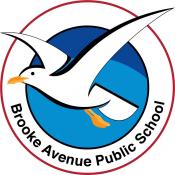 The camera symbol shows the work sample we would like to see on Seesaw.Monday 23rd AugustDaily Task - Match socks and sort washing.Morning - English: ReadingRead ‘Stuck at the Airport’, then answer the questions (attached). Try to write sentence answers.WritingNarrative – Plan a story for the title, ‘The Shoe’. You may like to use the planning template attached.                                         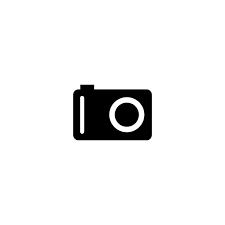 Your audience is your family and the purpose of this writing is to entertain, so make it as interesting as you possibly can.Grammar Synonyms – Complete the Synonyms worksheet attached.SpellingWrite out your list of spelling words.Break – Time to stop and refuel. Eat, play, have fun. Self-directed outside activities where possible.Maths - Addition and Subtraction continued.Write everything you know about 84. Think of all operations – (+ - x and division). Show as much flexible thinking as you can.Complete the Word Problems Page – Stage 2 Addition and Subtraction.Break – Time to stop and refuel. Eat, play, have fun. Self-directed outside activities where possible.ScienceSunscreen Handprints Activity - See the effects of ultraviolet light. (See attached information)Creative ArtsFind a shoe to draw while looking at it. 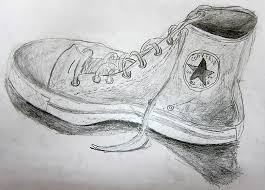 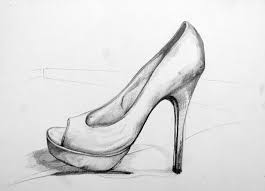 Tuesday 24th AugustDaily Task - Match socks and sort washing.MorningEnglish: ReadingChoose a book / magazine / newspaper of your own to read. Read some of it aloud to a family member. WritingWrite your narrative about ‘The Shoe’ from the plan you created yesterday.GrammarVerbs – Complete the Verb Close task attached. (Worksheet uses American spelling for Cloze)SpellingWrite your spelling words out in ‘rainbow’ writing. Choose 4 words from your spelling list to find the dictionary meaning of. Write the meanings and then put each of the words into an interesting sentence.Break – Time to stop and refuel. Eat, play, have fun. Self-directed outside activities where possible.MathsCount backwards off the decade from 263 by 10 until you reach 3. For example, 263, 253, 243……Complete the Maths Worksheet attached on using different strategies to solve a problem.               PDHPEYour choice of physical activity or exercise for an hour.Break – Time to stop and refuel. Eat, play, have fun. Self-directed outside activities where possible.Science – Tue. and Wed.Create a speech that is a couple of minutes long to share with the class on Space. It can be about what you have already learnt or based on your own research.Wednesday 25th AugustDaily Task - Wash the dishes.MorningEnglish: ReadingRead ‘Staying at Home’ and answer the questions in sentences.WritingEdit your narrative ‘The Shoe’. How can you improve it? Does it make sense? Read it aloud to check it does make sense. Is it punctuated correctly? Are there any more interesting words you could have used to engage your audience?Start publishing your writing. You may like to publish it on the computer.                                      Spelling How well do you know your spelling words? Use ‘Look, Cover, Write, Check’ to see.Break – Time to stop and refuel. Eat, play, have fun. Self-directed outside activities where possible.Maths – MoneyCount backwards off the decade from 387 by 10 until you reach 67. For example, 387, 377, 367Shopping Task- Working out change – Worksheet attached    Break – Time to stop and refuel. Eat, play, have fun. Self-directed outside activities where possible.ScienceContinue to work on your speech. Practise saying it aloud to build your confidence.Wednesday Wellbeing TimeChoose an activity that will put a smile on your mind and make you feel great. For a few minute mediatation session you may like to use the link below.https://www.youtube.com/watch?v=8NB3ihqPQGwThursday 26th AugustDaily Task – Make your bed. MorningReading – Complete half an hour of Reading Eggs if you can access it with technology. If not, read a book of your choice.WritingFinish publishing your narrative.  GrammarRead ‘Powerful Verbs’ worksheet attached. (Goldilocks and The Three Bears) Rewrite the passage using your own verbs or some of the verbs suggested.SpellingWrite your words in alphabetical order. Break – Time to stop and refuel. Eat, play, have fun. Self-directed outside activities where possible.MathsCreate a number pattern that increases by 4 each time. For example. 35, 39, 43…. Complete the addition and Subtraction Wheels to increase your speed with working out number facts.PDHPESpring is not far away. Watch the link on keeping yourself safe in the sun.https://www.abc.net.au/btn/classroom/sun-safety/10533484Write 5 Sun Safety Tips. Break – Time to stop and refuel. Eat, play, have fun. Self-directed outside activities where possible.Creative Arts 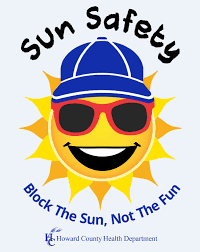 Design a poster to encourage people to be sun safe.   Friday 27th AugustDaily Task – Help an adult with an outside activity. MorningEnglish: ReadingThe Adventures of Pirate Nup and Captain Yet: SCEPTICAL SPECTACLES. Look at the title and images. Use these to predict what you think the story will be about. Share your thoughts with someone at home. As you are reading, think about the benefits of having a ‘yet’ mindset. After reading, think about what Pirate Nup could do in the future to find solutions more easily. Discuss your ideas with a family member.WritingAt the conclusion of this narrative, Pirate Nup and Captain Yet are sailing towards the Mediterranean Sea. Write the next paragraph in the story. What could happen next in the story?                     SpellingAsk someone in the house to test you on your spelling words for this week. Practise any words that you make a mistake on. Keep trying your best! Break – Time to stop and refuel. Eat, play, have fun. Self-directed outside activities where possible.Maths – Friyay Maths If you possibly can, set up a pretend shop at home with objects or grocery items in your house. Perhaps, you can use some change or pretend money to have your shop. Practise giving change when someone buys an item from your shop. This is fun to play with family members.You may also like to access addition and subtractions games on abcya.comhttps://www.abcya.com/grades/3 or for Year - 4   https://www.abcya.com/grades/4Break – Time to stop and refuel. Eat, play, have fun. Self-directed outside activities where possible.FriyayFriday Afternoon Free time – Your choice.